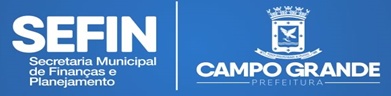 Requerimento de Abertura de Inscrição(Pessoa Jurídica)Nome/Razão Social:       com CNPJ n°           , solicita abertura de inscrição municipal, estando ciente quanto ao pagamento dos tributos municipais a que está sujeito no exercício de suas atividades.OBS: o cumprimento de exigências a que esta sujeita este processo, deve ser efetuado em até 30 (trinta) dias.Toda e qualquer alteração de dados cadastrais, paralisação temporária ou baixa da inscrição deve ser comunicada ao Município no prazo máximo de 15 (quinze) dias.Data:      .................................................................Assinatura do ContribuinteTelefone para contato:      Informe seu e-mail:      Taxa de Abertura: R$ 49,31